Консультация для родителейЧто может знать и уметь ребенок в возрасте пяти лет?Знает цифры от 1 до 10;Умеет различать и рисовать геометрические фигуры, делить их на части;Знает и различает основные цвета;Знает все или почти все буквы, называет слова на эти буквы;Знает своё имя, фамилию и адрес;Знает дни недели;Находит различия в предметах;Пересказывает сюжеты картинок;Знает названия овощей и фруктов, различает их;Концентрирует своё внимание на одном занятии не менее 10 минут.Важно помнить! можно начинать подготовку ребёнка к школе, но желательно делать это ненавязчиво, деликатно, опираясь на его предпочтения. В противном случае можно навсегда отбить охоту учиться, а нам этого не надо, не так ли?Спасибо!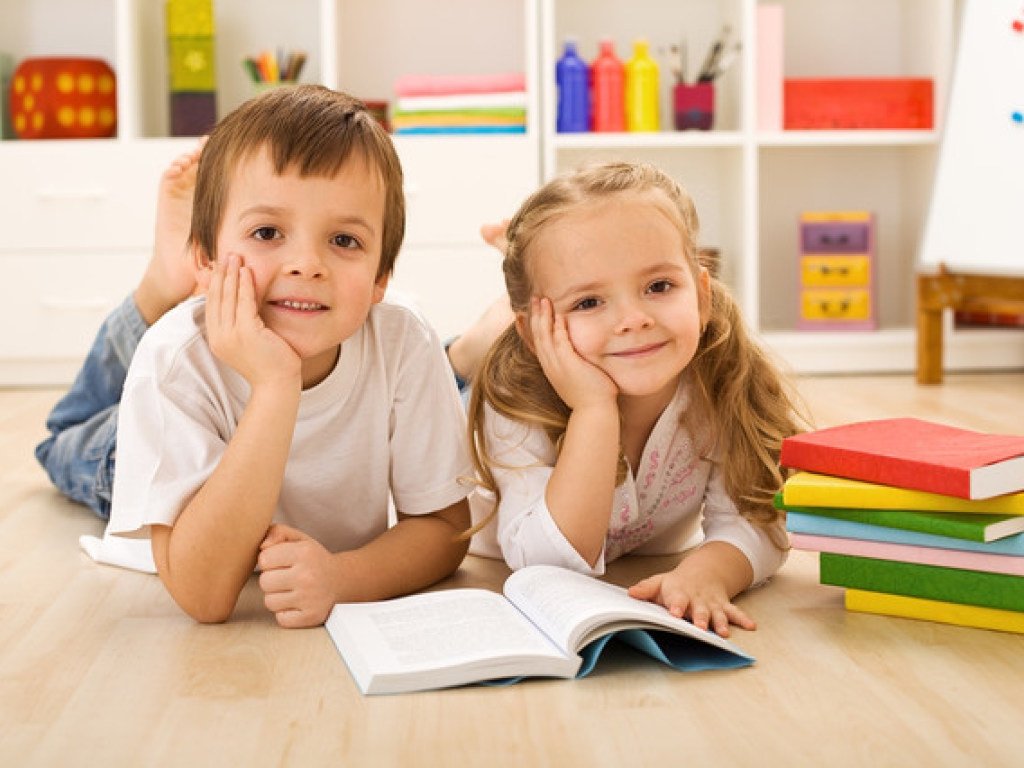 